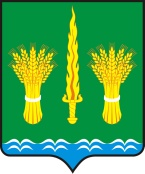 РОССИЙСКАЯ  ФЕДЕРАЦИЯОРЛОВСКАЯ ОБЛАСТЬадминистрация Малоархангельского районаПОСТАНОВЛЕНИЕ   от 17 июля 2017 года №  294г. Малоархангельск 2014 года   №  О внесении изменений в постановление администрации Малоархангельского района от 21 декабря 2012 года № 438С целью приведения нормативных правовых актов администрации Малоархангельского района в соответствие с действующим законодательством  ПОСТАНОВЛЯЮ:1. Внести следующие изменения в постановление администрации Малоархангельского района от 21 декабря 2012 года № 438:1) в преамбуле слова «постановлением Правительства Российской Федерации от 17.11.2007 № 781 «Об утверждении Положения об обеспечении безопасности персональных данных при их обработке в информационных системах персональных данных» заменить словами «постановлением Правительства РФ от 01.11.2012 № 1119 «Об утверждении требований к защите персональных данных при их обработке в информационных системах персональных данных»;2) в пункте 1:- в подпункте 4 после слова «данными» дополнить словами «в случае обезличивания персональных данных»;- в подпункте 6  после слова «реализацией» дополнить словами «служебных или»;- в подпункте 7 после слова «данных» дополнить словами «в случае обезличивания персональных данных»;3) в приложении 1:- в пункте 1.1 слова «постановлением Правительства Российской Федерации от 17.11.2007 № 781 «Об утверждении Положения об обеспечении безопасности персональных данных при их обработке в информационных системах персональных данных» заменить словами «постановлением Правительства РФ от 01.11.2012 № 1119 «Об утверждении требований к защите персональных данных при их обработке в информационных системах персональных данных»;- в подпункте 1  пункта 2.1 после слов «по решению вопросов местного значения Малоархангельского района» дополнить словами « и отдельных государственных полномочий»;- пункт 2.2 изложить в следующей редакции:«2.2. К персональным данным, обрабатываемым для достижения целей, указанных в подпункте 1 пункта 2.1 настоящего раздела относятся:1) анкетные и биографические данные гражданина, включая адрес места жительства и проживания;2) паспортные данные или данные иного документа, удостоверяющего личность и гражданство, включая серию, номер, дату выдачи, наименование органа, выдавшего документ);3) сведения о составе семьи и наличии иждивенцев, сведения о месте работы или учёбы членов семьи;4) сведения о состоянии здоровья и наличии заболеваний (когда это необходимо в случаях, установленных законом);5) сведения о рождении детей, о заключении/расторжении брака;6) справка органов внутренних дел, подтверждающая отсутствие у гражданина, выразившего желание стать опекуном, судимости или факта уголовного преследования за преступления, предусмотренные пунктом 1 статьи 146 Семейного кодекса Российской Федерации;7) данные пенсионного страхового свидетельства;8) сведения об идентификационном номере налогоплательщика;9) сведения о ближайших родственниках (фамилия, имя, отчество, дата рождения, степень родства);10) сведения об имущественном положении;11) иные сведения, предусмотренные действующим законодательством.»;- в подпункте 8 пункта 2.3 после слова «доходах» дополнить словом «, расходах»;  - пункт 2.3 дополнить подпунктом 13 следующего содержания: «13) иные сведения, предусмотренные федеральными законами, указами Президента Российской Федерации и постановлениями Правительства Российской Федерации.»;- пункт 2.4 изложить в следующей редакции:«2.4. К субъектам, персональные данные которых обрабатываются, относятся граждане, обработка персональных данных которых необходима для достижения целей, указанных в пункте 2.1 настоящего раздела, в том числе:1) глава Малоархангельского района;2) муниципальные служащие, замещающие должности муниципальной службы в администрации Малоархангельского района, их супруги и несовершеннолетние дети;3) работники администрации Малоархангельского района;4) граждане, претендующие на замещение вакантных должностей муниципальной службы в администрации Малоархангельского района;5) граждане, рекомендованные для включения в резерв управленческих кадров администрации Малоархангельского района;6) кандидаты, участвующие в конкурсе  на включение в резерв управленческих кадров Малоархангельского района;7) граждане, состоящие в резерве управленческих кадров Малоархангельского района;8) руководители муниципальных учреждений и предприятий, функции учредителя в отношении которых осуществляют отраслевые (функциональные) органы администрации Малоархангельского района, претенденты на замещение указанных должностей, а также их супруги и несовершеннолетние дети;9) граждане, представляемые к награждению;10) граждане, направляющие обращения в администрацию Малоархангельского района; 11) граждане, персональные данные которых обрабатываются в связи с предоставлением государственных и муниципальных услуг.»; - в пункте 2.9 слова «постановления Правительства Российской Федерации от 17.11.2007 № 781 «Об утверждении Положения об обеспечении безопасности персональных данных при их обработке в информационных системах персональных данных» заменить словами «постановления Правительства РФ от 01.11.2012 № 1119 «Об утверждении требований к защите персональных данных при их обработке в информационных системах персональных данных»;4)  в приложении 4 в наименовании после слова «данными» дополнить словами «в случае обезличивания персональных данных»;5) в приложении 5:- в разделе 4 слова «отдела культуры и искусств администрации Малоархангельского района» заменить словами «отдела культуры и архивного дела администрации Малоархангельского района»;6) в приложении 6:- пункт 1 изложить в следующей редакции:«1. Персональные данные, обрабатываемые в администрации Малоархангельского района в целях осуществления возложенных на администрацию Малоархангельского района федеральным законодательством, законодательством Орловской области и Уставом Малоархангельского района функций, полномочий и обязанностей по решению вопросов местного значения Малоархангельского района;1) анкетные и биографические данные гражданина, включая адрес места жительства и проживания;2) паспортные данные или данные иного документа, удостоверяющего личность и гражданство, включая серию, номер, дату выдачи, наименование органа, выдавшего документ);3) сведения о составе семьи и наличии иждивенцев, сведения о месте работы или учёбы членов семьи;4) сведения о состоянии здоровья и наличии заболеваний (когда это необходимо в случаях, установленных законом);5) сведения о рождении детей, о заключении/расторжении брака;6) справка органов внутренних дел, подтверждающая отсутствие у гражданина, выразившего желание стать опекуном, судимости или факта уголовного преследования за преступления, предусмотренные пунктом 1 статьи 146 Семейного кодекса Российской Федерации;7) данные пенсионного страхового свидетельства;8) сведения об идентификационном номере налогоплательщика;9) сведения о ближайших родственниках (фамилия, имя, отчество, дата рождения, степень родства);10) сведения об имущественном положении; 11) иные сведения, предусмотренные действующим законодательством.»;- в пункте 2 после слова «доходах» дополнить словом «, расходах»;  - пункт 2 дополнить подпунктом 13 следующего содержания: «13) иные сведения, предусмотренные федеральными законами, указами Президента Российской Федерации и постановлениями Правительства Российской Федерации.»;7) приложение 7 изложить в редакции согласно приложению 1;8) приложение 8 изложить в редакции согласно приложению 2.2. Отделу по организационно-кадровой работе и делопроизводству администрации   (М.И. Новикова)  разместить настоящее постановление на официальном сайте администрации Малоархангельского района.Глава Малоархангельского района                            Ю.А. МасловПриложение 1к постановлению администрацииМалоархангельского районаот 17.07.2017 г. № 294Приложение 7к постановлению администрацииМалоархангельского районаот 21.12.2012 г. № 438Переченьдолжностных лиц администрации Малоархангельского района,ответственных за проведение мероприятий по обезличиванию персональных данных1. Глава Малоархангельского района.2. Первый заместитель главы администрации Малоархангельского района.3. Заместитель главы администрации Малоархангельского района – начальник финансового отдела.4. Главный специалист – главный бухгалтер администрации Малоархангельского района.6. Начальник отдела по организационно - кадровой работе и делопроизводству администрации Малоархангельского района.7. Специалисты отдела по организационно - кадровой работе и делопроизводству администрации Малоархангельского района.8. Главный специалист по мобилизационной подготовке, гражданской обороне и чрезвычайным ситуациям администрации Малоархангельского района.9. Специалисты в сфере опеки и попечительства администрации Малоархангельского района.10. Специалисты финансового отдела администрации Малоархангельского района.11. Начальник и специалисты отдела сельского хозяйства.12. Начальник отдела образования, молодежной политики, физической культуры и спорта администрации Малоархангельского района.13. Специалисты отдела образования, молодежной политики, физической культуры и спорта администрации Малоархангельского района.14. Начальник отдела культуры и архивного дела администрации Малоархангельского района.16. Специалисты отдела культуры и архивного дела администрации Малоархангельского района.17. Начальник отдела по управлению муниципальным имуществом и землеустройству администрации Малоархангельского района.18. Специалисты отдела по управлению муниципальным имуществом и землеустройству администрации Малоархангельского района.19. Начальник отдела жилищно-коммунального хозяйства и топливно-энергетического комплекса администрации Малоархангельского района.20. Специалисты отдела жилищно-коммунального хозяйства и топливно-энергетического комплекса администрации Малоархангельского района.21. Начальник и специалисты отдела архитектуры и строительства администрации Малоархангельского района.22. Начальник и специалисты правового отдела администрации Малоархангельского района.Приложение 2к постановлению администрацииМалоархангельского районаот 17.07.2017 г. № 294Приложение 8к постановлению администрацииМалоархангельского районаот 21.12.2012 г. № 438Переченьдолжностных лиц администрации Малоархангельского района,ответственных за проведение мероприятий по обезличиванию персональных данных1. Глава Малоархангельского района.2. Первый заместитель главы администрации Малоархангельского района.3. Заместитель главы администрации Малоархангельского района – начальник финансового отдела.4. Главный специалист – главный бухгалтер администрации Малоархангельского района.6. Начальник отдела по организационно - кадровой работе и делопроизводству администрации Малоархангельского района.7. Специалисты отдела по организационно - кадровой работе и делопроизводству администрации Малоархангельского района.8. Главный специалист по мобилизационной подготовке, гражданской обороне и чрезвычайным ситуациям администрации Малоархангельского района.9. Специалисты в сфере опеки и попечительства администрации Малоархангельского района.10. Специалисты финансового отдела администрации Малоархангельского района.11. Начальник и специалисты отдела сельского хозяйства.12. Начальник отдела образования, молодежной политики, физической культуры и спорта администрации Малоархангельского района.13. Специалисты отдела образования, молодежной политики, физической культуры и спорта администрации Малоархангельского района.14. Начальник отдела культуры и архивного дела администрации Малоархангельского района.16. Специалисты отдела культуры и архивного дела администрации Малоархангельского района.17. Начальник отдела по управлению муниципальным имуществом и землеустройству администрации Малоархангельского района.18. Специалисты отдела по управлению муниципальным имуществом и землеустройству администрации Малоархангельского района.19. Начальник отдела жилищно-коммунального хозяйства и топливно-энергетического комплекса администрации Малоархангельского района.20. Специалисты отдела жилищно-коммунального хозяйства и топливно-энергетического комплекса администрации Малоархангельского района.21. Начальник и специалисты отдела архитектуры и строительства администрации Малоархангельского района.22. Начальник и специалисты правового отдела администрации Малоархангельского района.